LIKOVNO SNOVANJE 2   8. razredPozdravljeni osmošolci, prvomajske počitnice so za nami in spet smo z mislijo na pouk, na druženje s sošolci in učitelji. Seveda še vedno na drugačen način. Prav tako bo drugačna tudi nova likovna naloga iz arhitekture. Zamislili si boste vašo sanjsko teraso ali vrt (odprti ali pol zaprti prostor) in jo oblikovali v obliki makete tridimenzionalno. Bodite kreativni, ustvarjalni, izvirni pa tudi praktični pri likovnem izražanju. Po štirinajstih dneh pa le pošljite fotografijo izdelane makete na moj mail: (dejan.petrovic1@guest.arnes.si). Lep pozdrav, Dejan Petrovič, vaš likovni pedagog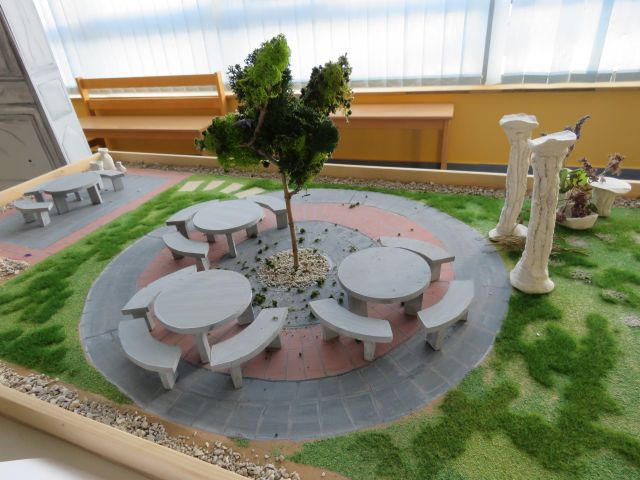 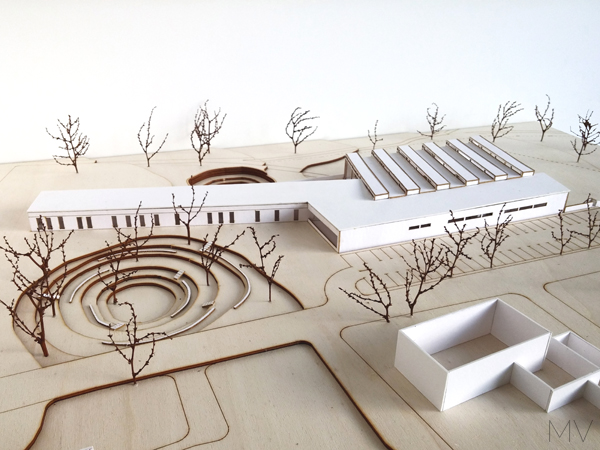 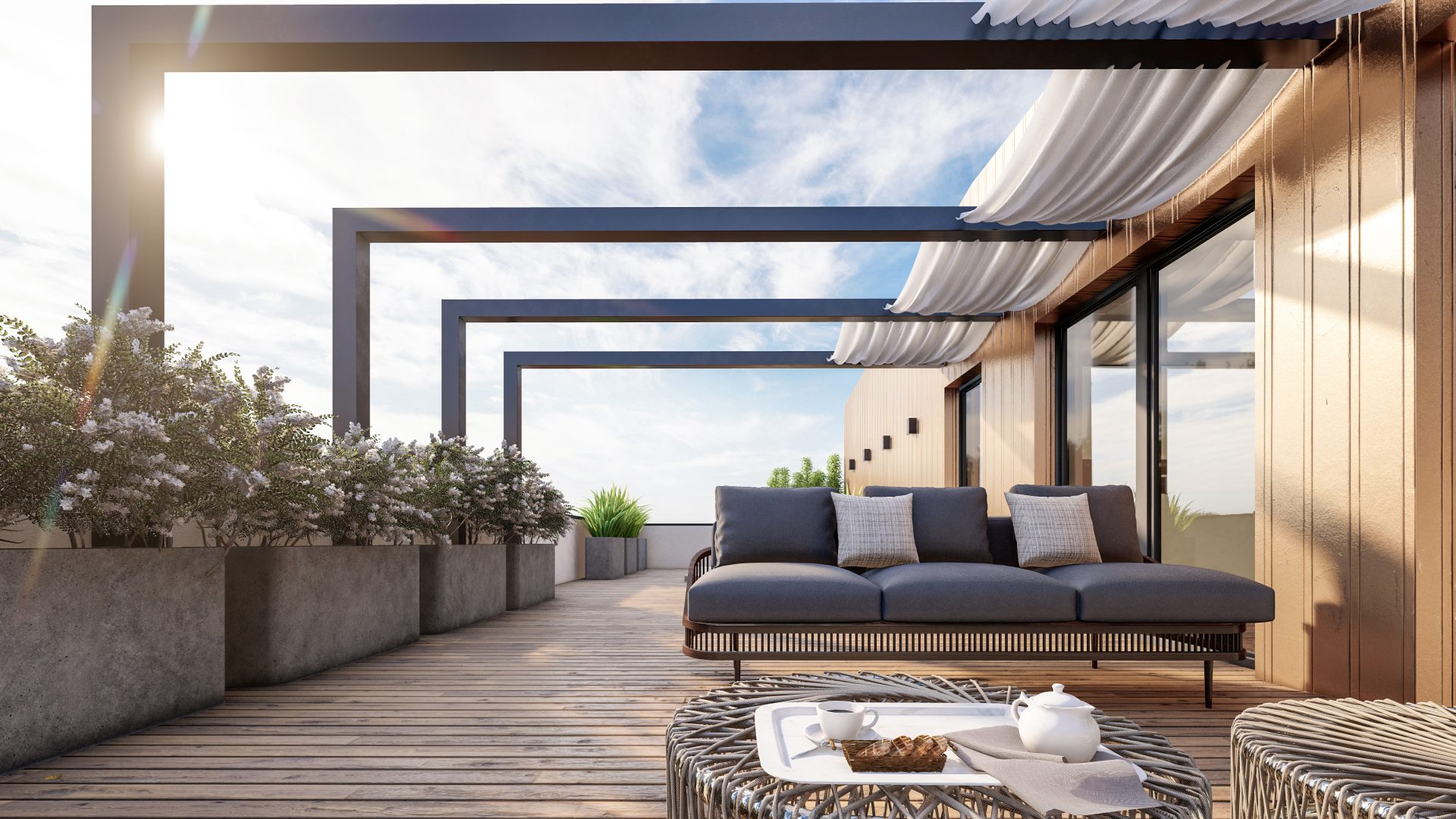 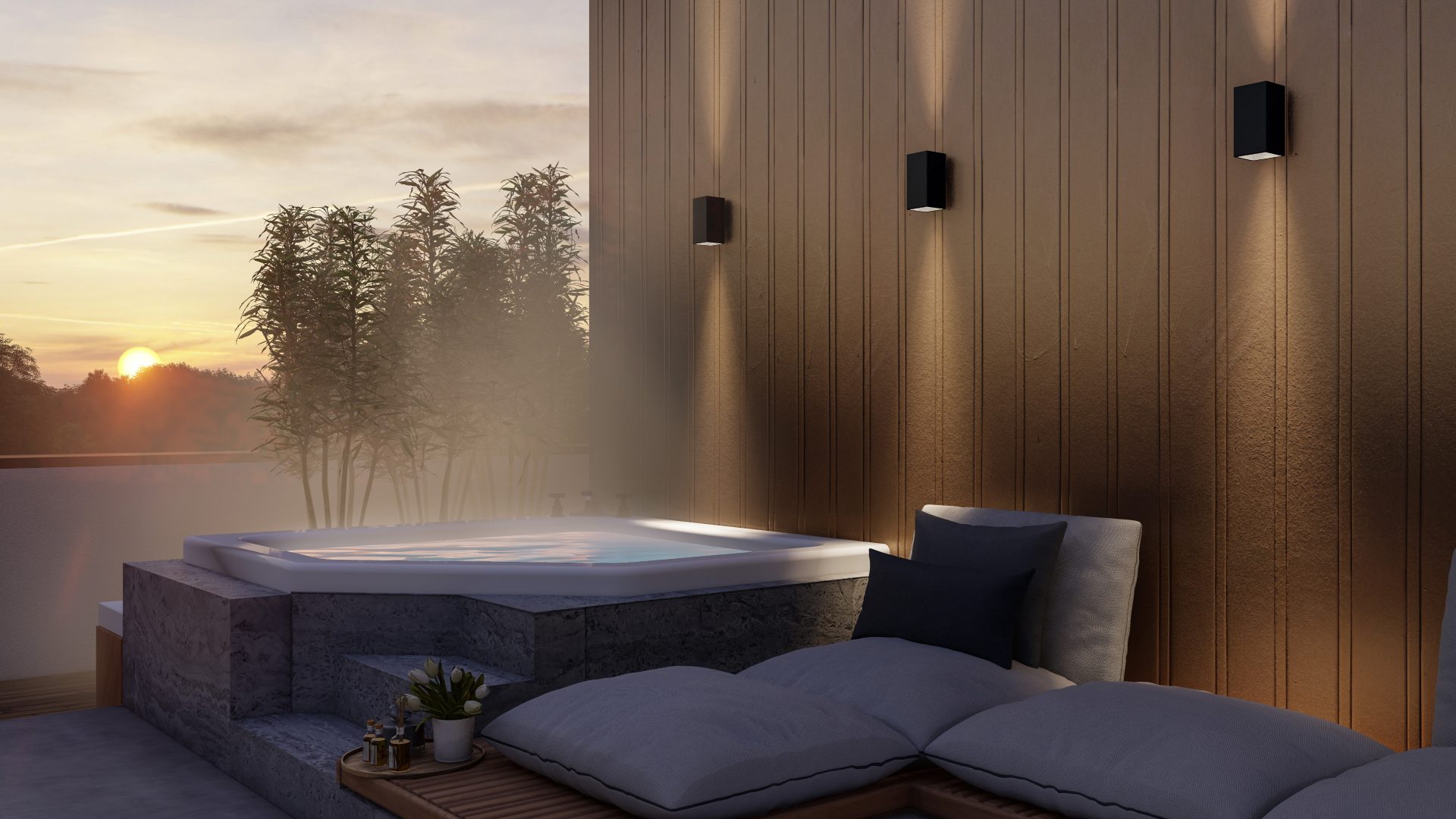 